ОТЧЕТо реализации инициативного проектаНазвание инициативного проекта: Шахматно-шашечная секция - как средство формирования познавательных универсальных качеств жителей поселка Ханымей.Наименование населенного пункта муниципального округа Пуровский район, на территории которого реализовывался инициативный проект: поселок Ханымей, муниципальный округ Пуровский район.Даты начала и окончания реализации инициативного проекта: 01.04.2022-01.10.2022.Дата начала основных мероприятий по реализации инициативного проекта (дата заключения контракта по 44-ФЗ или 223-ФЗ; дата заключения договора без проведения торгов): 20.05.2022.Сведения о выполненных работах, оказанных услугах, закупленных товарах в рамках реализации инициативного проекта: приобретение комплекта уличных шахмат с пластиковой доской 3х3.Количество граждан, принявших трудовое участие в реализации проекта бюджетирования: 1Описание работ, выполненных гражданами в рамках их трудового участия в реализации проекта инициативного бюджетирования: обучение игре в шашки и шахматы работником основного персонала, проведение мастер классов.Сведения об осуществленных юридическими лицами, индивидуальными предпринимателями мероприятиях в рамках их участия в нефинансовой форме в реализации инициативного проекта (наименование юридического лица, мероприятия).Количество благополучателей от реализации инициативного проекта (чел.): 90.Сведения о поступлении и расходовании средств областного бюджета, местного бюджета, средств физических и (или) юридических лиц, индивидуальных предпринимателей (рублей):Фотоматериалы (до/после):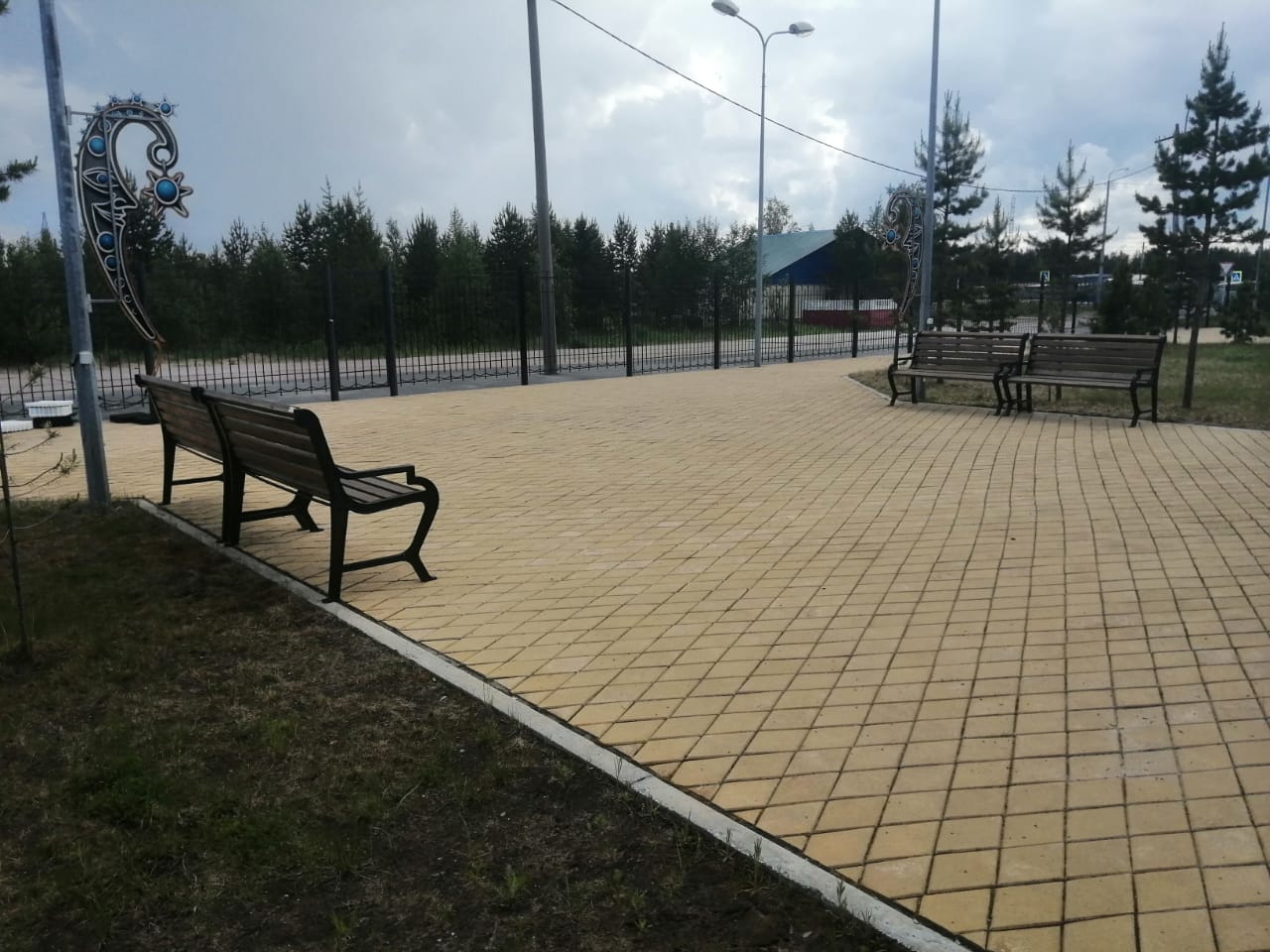 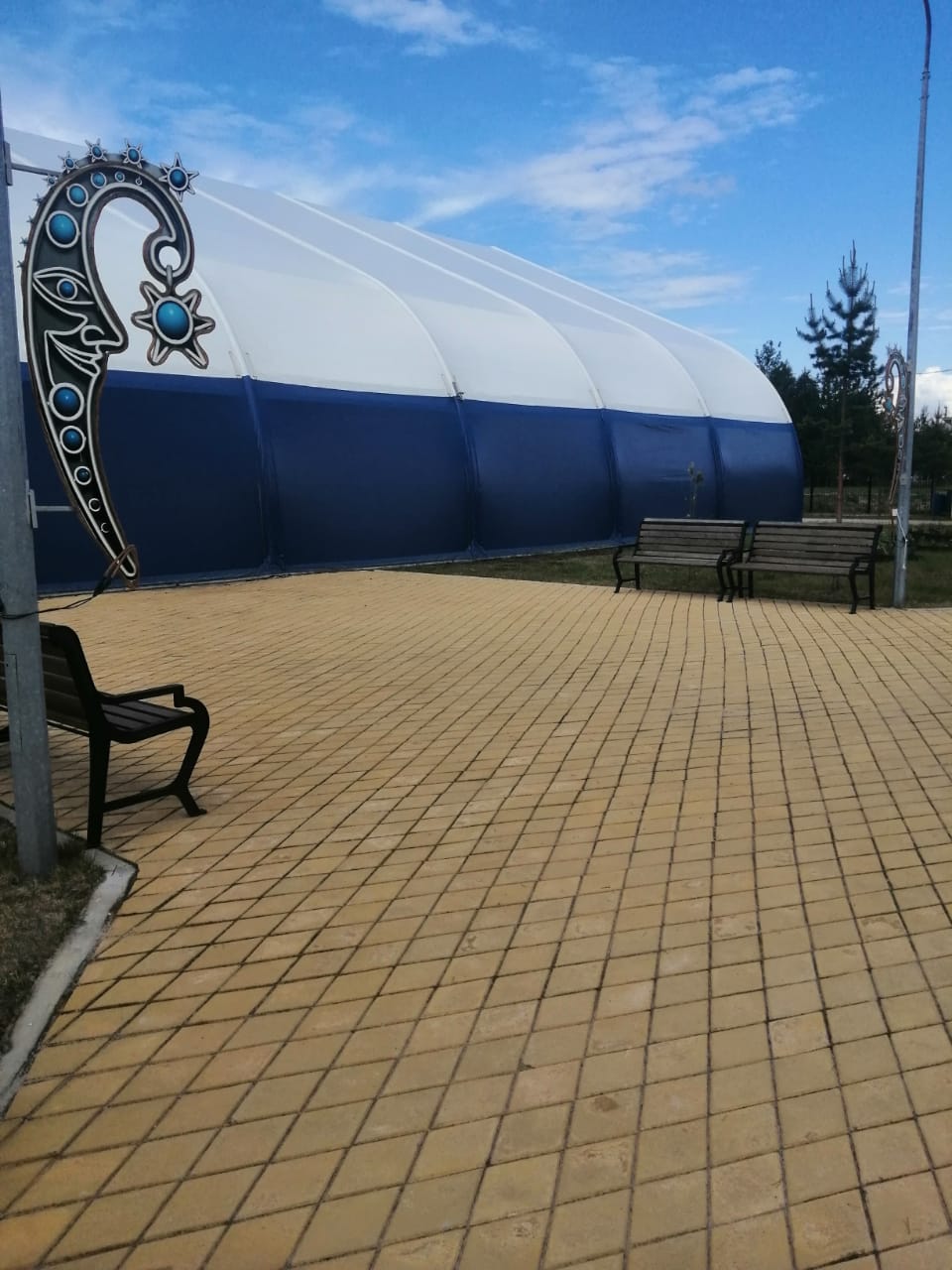 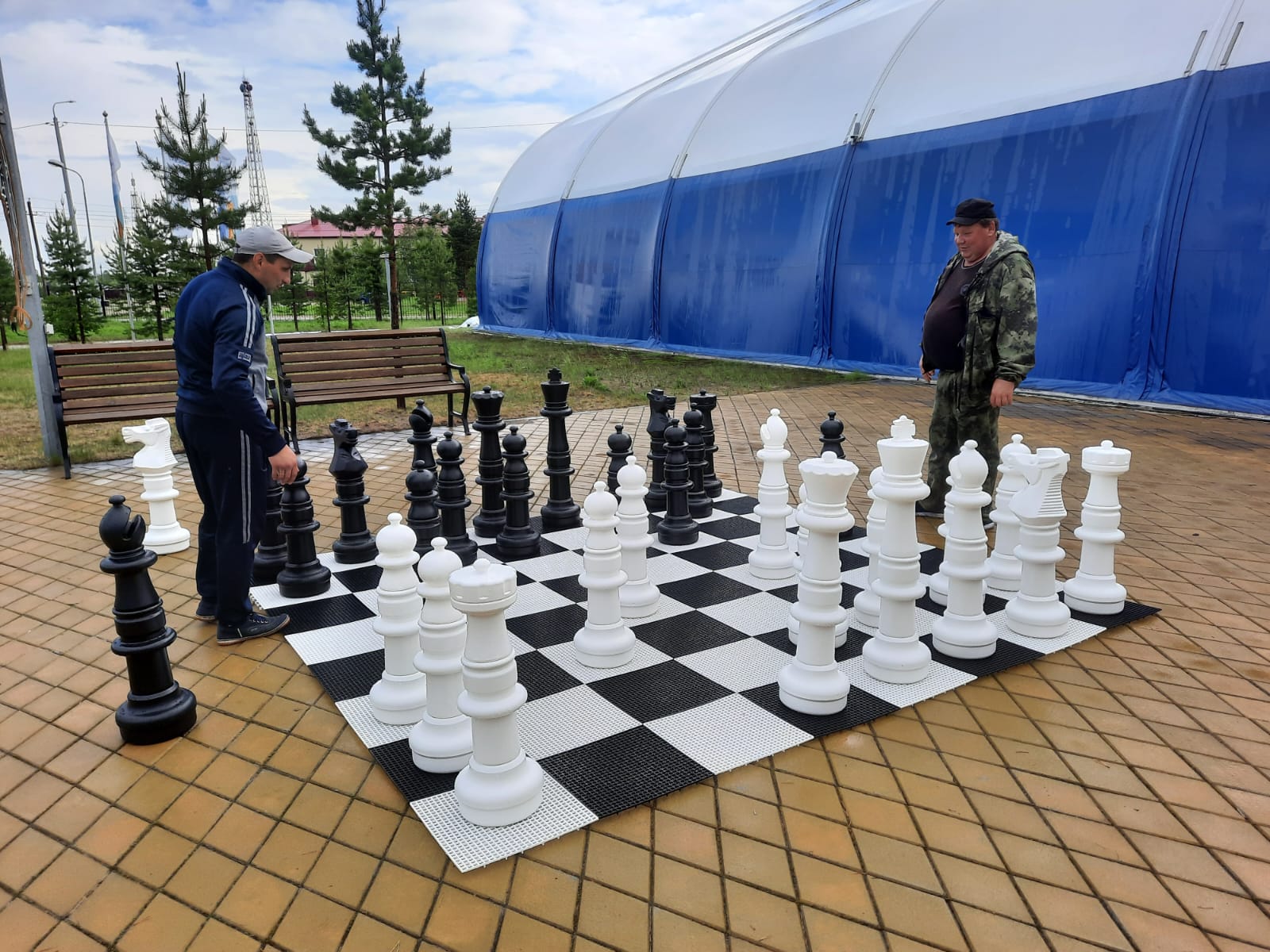 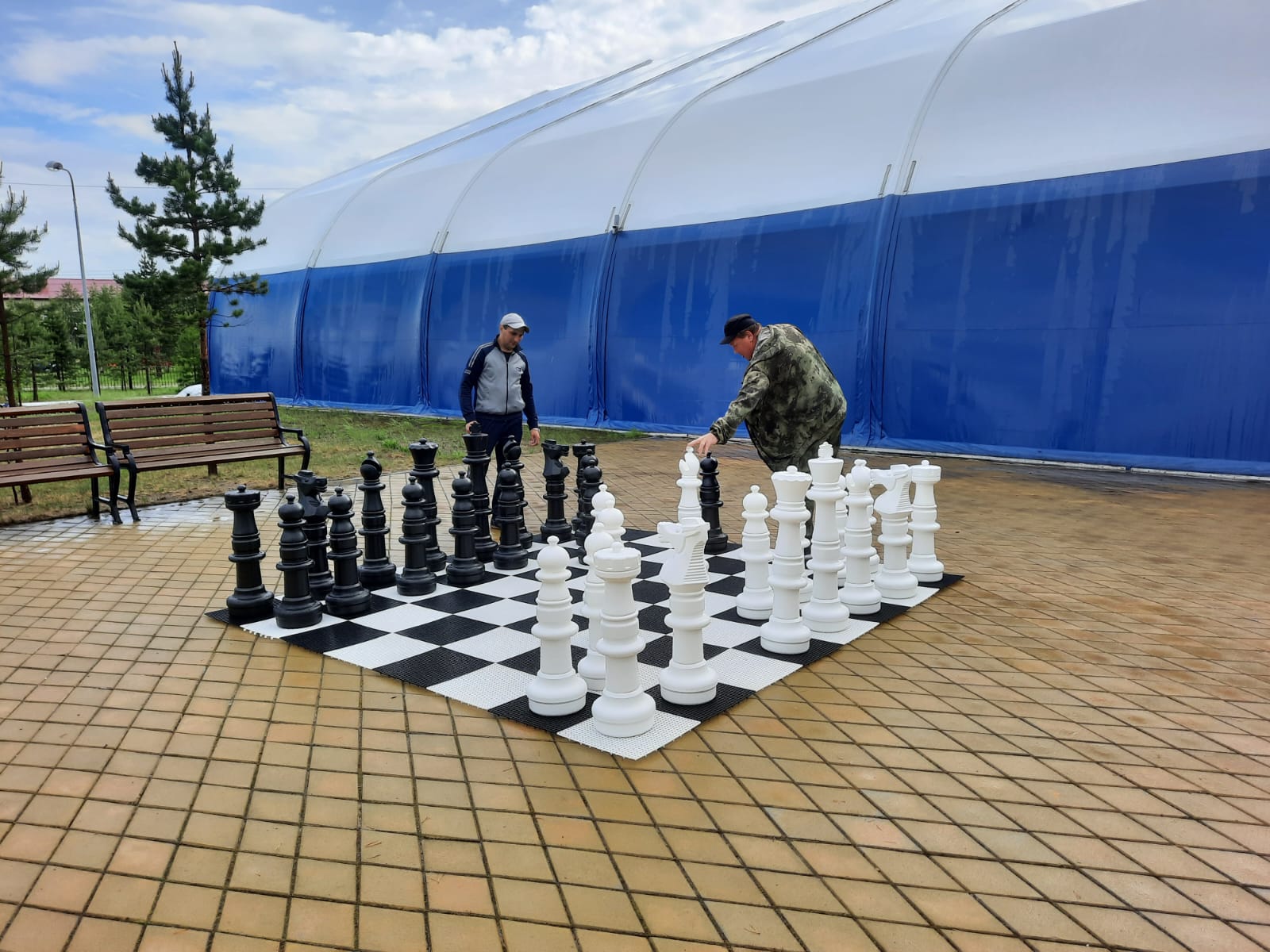 Запланированный объем средств, необходимых для реализации проекта  Объем средств бюджета Пуровского района, направленных на реализацию проектаОбъем средств физических лиц, поступивших в местный бюджетОбъем средств юридических лиц, индивидуальных предпринимателей, поступивших в местный бюджетИтоговая стоимость проекта после осуществления закупки товаров, работ и услугПричины отклонения                 от запланирован-ной стоимости проекта           200 000,00200 000,00--200 000,00-